COVID CASE – SCHOOL, DISTRICT, and VCH PROCESSES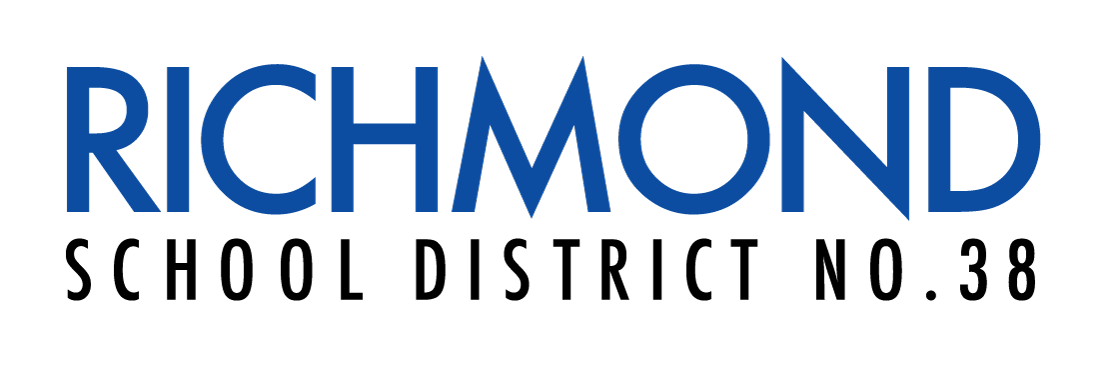 